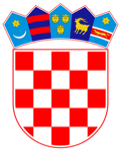 VLADA REPUBLIKE HRVATSKEZagreb, 25. siječnja 2024.______________________________________________________________________________________________________________________________________________________________________________________________________________________________PrijedlogKLASA: URBROJ: Zagreb, 						PREDSJEDNIKU HRVATSKOGA SABORA PREDMET: Konačni prijedlog Zakona o međunarodnoj razvojnoj suradnji i humanitarnoj pomoći - amandman VladeNa temelju članka 85. Ustava Republike Hrvatske (Narodne novine, broj 85/10. - pročišćeni tekst i 5/14. - Odluka Ustavnog suda Republike Hrvatske) i članka 196. Poslovnika Hrvatskoga sabora (Narodne novine, br. 81/13., 113/16., 69/17., 29/18. 53/20., 119/20. - Odluka Ustavnog suda Republike Hrvatske, 123/20. i 86/23 – Odluka Ustavnog suda Republike Hrvatske), Vlada Republike Hrvatske na Konačni prijedlog zakona o međunarodnoj razvojnoj suradnji i humanitarnoj pomoći podnosi sljedećeA M A N D M A N Članak 10. podstavak 3 mijenja se i glasi: „- Zaklade, zavodi i ustanove koji su osnovani ili čiji je suosnivač Republika Hrvatska za javnu dobrobit ili u dobrotvorne svrhe, pravne osobe s javnim ovlastima, te pravne osobe kojima Republika Hrvatska temeljem međunarodnih ugovora priznaje pravnu osobnost u hrvatskom pravnom poretku, sukladno njihovim djelatnostima ili nadležnostima koje su obuhvaćene predmetom ovog zakona.“Obrazloženje: Predloženim amandmanom tekst članka 10. podstavka 3 dodatno se nomotehnički usklađuje i precizira, na način da se iza riječi: „Republika Hrvatska“ dodaju riječi: „temeljem međunarodnih ugovora“, kako bi se među nositeljima međunarodne suradnje izdvojile pravne osobe kojima je Republika Hrvatska temeljem međunarodnih ugovora priznala poseban status u hrvatskom pravnom poretku, kako je i navedeno u obrazloženju Konačnog prijedloga zakona.PREDSJEDNIK mr. sc. Andrej PlenkovićPredlagatelj:Ministarstvo vanjskih i europskih poslovaPredmet:Prijedlog amandmana Vlade Republike Hrvatske na Konačni prijedlog Zakona o međunarodnoj razvojnoj suradnji i humanitarnoj pomoći